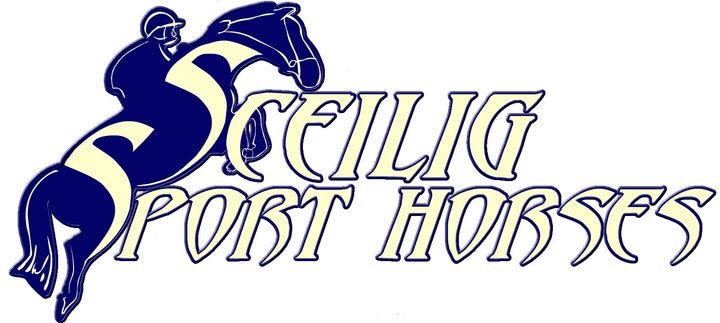 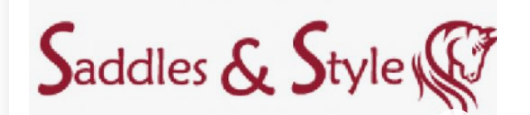 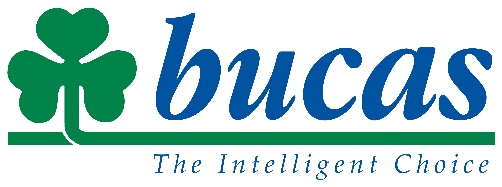 Schedule70cm Individual Class at 9am Sharp.Course will be open from 8.15am to 8.50am.Entries close for 70cm class at 9.10am sharp.Entries close at 9.30am sharp for 80cm class.Teams will start at 11am & track will be open at 10.45am to walk & close at 10.55am.All team 80cm riders will jump first, followed by the 1metre team riders.Course will be open again between course adjustment from 80cm to 1metre but on foot only.1metre individual competition will commence after the team competition.Competition Rules45 second rule applies, once a competitor receives the bell, they must start their round within 45 secondsTeams will be running in numerical order, should you miss your turn you must wait until the end of the class to jump, end of the 80/1mScoring is as follows: 4 faults for each obstacle knocked, 4 faults for 1st refusal, additional 4 faults for 2nd refusal, elimination for 3rd refusal. Fall of rider = elimination, fall of horse = eliminationBest 3 scores count.Should more than one team finish after 2 rounds on equal scores a timed round will decide the winners.2 competitors from the same team should be in the ring at the same time to help the day run smoothly, so both 80cm/1m riders should be ready at the same time.Excessive use of the whip can lead to elimination as per SJI rules.General Rules Only warm up in the designated warm up arena and listen to our call up steward. You are not Cian O’Connor and do not need your vet, coach and hairdresser helping you warm up, so one responsible adult to warm one responsible competitor!Please respect the staff at Sceilig Sport Horses, we are trying to make your day as fun as possible and this is only possible when competitors and their support crews listen to them and arrive on time!Sceilig Sport Horses is not a playground, so we don’t mind your kids once you mind them! Please take your rubbish with you!Please respect our biosecurity, don’t enter the main barn and please don’t pet our horses, as they like fingers.Last rule! We hope you have a great time at Sceilig Sport Horses, we wish you the best of luck and hope you see you all again!SchoolTeam NameRiderHorseHeight1st Round2nd Round3rd RoundTime1Scoil Pol, KilfinaneTeam PEoin O'Halloran (1)Duke80cmEva Duggan (2)Jess80cmAine Morris (55)Nico1mNano McCarthy (56)Luigi1mTotal2Coachford CollegeCoachford Red TeamDonnacha O Riordan (3)Dancer80cmAmy Sexton (4)Storm80cmMolly Mccarthy (57)Sparky1mLeah Linehan (58)Pie1mTotal3Coláiste Na ToirbhirteColnato GreenNicola McKeon (5)Elder Primadonna Girl80cmHannah Brind (6)Good Boy Seamus80cmIzzy Canniffe (59)Stonewell Peral1mCora Hurley (60)Maytata1mTotal4Scoil Mhuire Gan Smal SMGS BlarneyEmma O'Keefe (7)TessOrlaith Savage (8)BlazeCathal Doyle (61)JessEllie Falvey (62)Paddy PatchesTotal5Kinsale Community SchoolKCS Team AAimee Mulcair (9)Twilight80cmLucy (10)Seamus80cmMomo Sheehy (63)Twister1mRamiya Reynolds (64)Sparker1mTotal6Coachford CollegeTeam 4Sophie Linehan (11)80cmElizabeth Long (12)80cmLeah Murphy (65)1mTotalSchoolTeam NameRiderHorseHeight1st Round2nd Round3rd RoundTime7St. Brogan's CollegeSt. Brogan's(13)(14)(66)(67)Total8St. Marys SecondarySt. Marys SecondaryGrace Kiernan (15)Silas Marner80cmHarriet Scott (16)Tullira Fudge80cmCarolann Casey (68)Wonderful Willow1mNicola Kiernan (69)Glenwoods Marty1mTotal9Pobalscoil Na TríonóideTeam TrionoideElly Leamy (17)Aisling Keneally (18)Rhys Thomas (70)Daniel Fitzgerald (71)Total10Ballicollig Com. School BCS1Irina Fitzgerald (19)Sasha80cmHolly Murphy (20)Cara80cmAisha Aksoy (72)Lady 1mKira O'Leary (73)Quarryhall Pass1mTotal11St. Mary's High SchoolSt. Mary's High SchoolMaire loughnane (21)Elden Silver Lining80cmHannah Law (22)Seans Golden Girl80cmCara Padden (74)Ardfry Soren1mShauna Mcevoy (75)Fanta1mTotal12Bandon Grammar SchoolBGS Team 2Maya Linhen (23) Jamaica80cmLaura Ryan (24)Coolboy New Time80cmAlienor Emerson (76) Blackwater Sally1mEllie Darby (77)Anbally Silver Grey1mTotalSchoolTeam NameRiderHorseHeight1st Round2nd Round3rd RoundTime13Laurel Hill Secondary SchoolLaurel HillEmma O'Neill (25)Earl of Robuck80cmAbby O'Neill (26)Clonshire Kenco80cmAoife Gorman (78)Castletown Lorcan1mEmily Heagney (79)Tempo1mTotal14Scoil Mhuire CorkScoil Mhuire(27)(28)(80)(81)Total15Coachford CollageCoachfordJane Cassidy (29)Doreen Prince80cmBen Cassidy (30)Kilcraathan Princess80cmEabha Cassidy (82)Sixmilewater Cracker1mBen Cheasty (83)Gymbro1mTotal16Coláiste Na ToirbhirteColnato BlueMeave Murphy(31)Killbeg Tom80cmEimear Hayes (32)Woodviews Pippa80cmLillie Brind (84)Worthabbey Belle1m Leah O'Mahony (85)Corduft Down1m Total17Davis CollegeThe Stars of Davis College(33)(34)(86)(87)Total18Midleton CollegeMidleton CollegeParas Tierney (37)Carnhill Blaze80cmErica Conroy (38)Scarborough80cm Caoimhe Treacy (90)Carnhill Blaze1mAlice Roch Perks (91)Capuccino1mTotalSchoolTeam NameRiderHorseHeight1st Round2nd Round3rd RoundTime19Pobalscoil Na TrionoideTeam PobalscoilEve Mc Grath (39)Caoilainn Foley (40)Ella Budds (92)Sarah Ní Choirc (93)Total20Kinsale Com SchoolKCS 1 TeamOrla (41)Seb80cmCiara (42)Sparker80cmCathal (94)Hitch1mTom Jolly (95)Madge1mTotal21Coachford CollegeCoachford 3(43)(44)(96)(97)Total22Pobalscoil Na Tríonóide Pobalscoil Na TrionoideRebecca Geary (45)Odhrán Budds (46)Annemarie Hynes (98)Hazel Harte (99)Total23Bandon Grammar SchoolBGS Team 1Alienor Emerson (47)Blackwater Sally80cmYasmine Mukerjee (48)Blueberry80cmIona Bateman (100)Single Malt1mJodi Cronin (101)Young Douglas1mTotal24Scoil Pol, KilfinaneTeam SMatthew Kiely (49)Shaneboy Freddie80cmJennifer Lane (50)Jamie Son80cmJack McMahon (102)O'Reilly1mLorna Murphy (103)Blackie1mTotalSchoolTeam NameRiderHorseHeight1st Round2nd Round3rd RoundTime25Blackwater Com SchoolBlackwater FlyersMolly Keneally (51)Jake80cmFiona Mulcahy (52)Jessie80cmCatlin Keneally (104)Mr. Kieran1mTotal26Mount Mercy CollegeTeam BlueLorna Neville (53)Killacom FigaroMeghan Healy (54)Rathcoona NellieSarah Hanafin (105)Lexi BoyEllen Carroll (106)Ballycapple Diamond CloverTotal